План проведения недели «Зимние игры и забавы» (26.01. 15 - 30.01. 15)подготовительная группа №5                                                                                Тема: « Чемпионат ОУ по зимним видам спорта»Зайкина избушкаСценарий для постановки
русской народной сказки
в кукольном театреПродолжительность спектакля: 30 минут; количество актеров: от 2 до 7.Действующие лица:Заяц
Лиса
Собака
Медведь
Бык
Петух
РассказчикДействие первоеНа переднем плане слева и справа несколько заснеженных деревьев. На втором плане – зимний лес.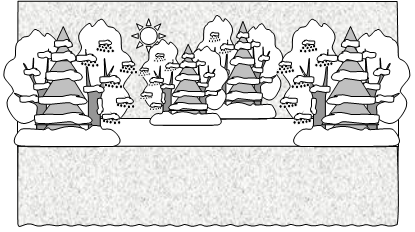 РассказчикКак от нашей деревушки
Тропка мерзнет вдоль опушки,
Вьюгою взъерошена,
Снегом запорошена.
Целый день метель метет,
Сказки добрые плетет.
Заплелась метель в косу –
Сказка будет про Лису.Из-за деревьев слева появляется Лиса и начинает катать снежный ком.ЛисаЯ мечтаю об одном –
Вылепить красивый дом,
Чтоб он был как камень прочен,
Чтоб светло в нем было ночью,
Чтоб сверкал как самоцвет!
Ведь нигде такого нет!Из-за деревьев справа навстречу Лисе выходит Заяц и кланяется.ЗаяцЗдравствуй, добрая соседка!
Жаль, что видимся мы редко.
Что же лепишь ты – быка,
Елку иль снеговика?Лиса (хвастливо)Докатаю этот ком
И себе построю дом –
Под луной сияющий,
Звезды отражающий!
Не чета твоей избушке.
Уноси отсюда ушки!Заяц (восхищенно)Ты творишь здесь чудеса!
До свидания, Лиса!Заяц обходит Лису и скрывается за деревьями слева. Лиса продолжает строить дом.Лиса (поёт)Спит медведь в берлоге –
Лапы на пороге,
В тесноте ужасной
Белки спят в дупле –
Маются зверушки
В крошечных избушках,
Лишь бы день ненастный
Провести в тепле!
Но лисе-красавице
О другом мечтается:

        Чтоб был замок до небес,
        Как у сказочных принцесс,
        С башнями, колоннами, 
        С окнами, балконами,
        С полками каминными,
        С лестницами длинными 
        Из алмаза-хрусталя
        Краше, чем у короля!
        Чтоб завидовали все
        Раскрасавице лисе!

Но дворцы-палаты,
Ох, дороговаты!
И не по карману
Бедному зверью.
Волки, зайцы, хрюшки
Все живут в избушках.
Я же грудью встану
За мечту свою.
Я – лиса-красавица
Буду жить, как нравится:

        В чудном замке до небес,
        Как у сказочных принцесс,
        С башнями, колоннами, 
        С окнами, балконами,
        С полками каминными,
        С лестницами длинными 
        Из морозна хрусталя
        Краше, чем у короля!
        Обзавидуются все
        Раскрасавице лисе!Ноты к этой песне вы можете скачать здесь: Песенка лисы о ледяном дворце.На поляне посередине медленно появляется ледяной дом.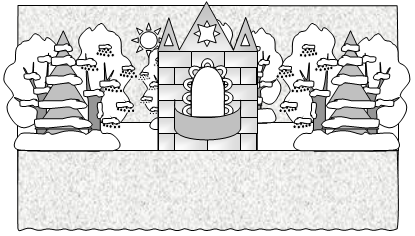 РассказчикЦелый день лиса старалась,
Чтобы дом закончить в срок.
И поставить ей осталось
Лишь на крышу флюгерок.
Петушка слепив умело,
Взобралась она туда.Лиса взбирается на крышу.Лиса (гордо)Я слепила, что хотела –
Целый замок изо льда!Лиса прячется за домом и появляется в окошке.РассказчикНикогда еще такого
Не видал никто в лесу.
Про хрустальный замок новый
И про барыню-лису
Разнесли сороки вести.
И на чудо посмотреть
Собрались у дома вместе
Бык, собака и медведь.На поляну из-за деревьев справа выходят Медведь, Собака и Бык.МедведьУх, берлога-то что надо!БыкЗдесь поместится все стадо!СобакаДа! Такую конуру
Не меняют на нору!Медведь подходит к дворцу и трогает его лапой.МедведьОчень прочная стена,
Бурю выдержит она.Лиса (высокомерно)Лапы прочь! Кому сказала!
В гости вас не приглашала.
Не следите у крыльца!
Брысь от моего дворца!Медведь и Бык переглядываются. Собака понуро уходит. Лиса скрывается в окне.МедведьЭх, хоромы так хоромы
Возвела себе кума.
Хорошо сидеть ей дома,
На дворе-то ведь зима.
Мне теперь в своей берлоге
Стыдно рядом с нею жить.
Что ли коврик на пороге
Из шиншиллы положить?!БыкДа, теперь мы ей не ровня,
Ишь, как нос свой задрала!
Что ли мне пойти в коровник,
Да повесить зеркала?МедведьГоворишь ты, Борька, дело,
Надо быт свой украшать.
Вот Лиса, она сумела.Бык (со вздохом)Жаль, не хочет приглашать.
Посмотреть бы обстановку,
Опыт лисий перенять.
Что там, в спальне, что в кладовке…МедведьЧерез стену не понять!БыкВот весной ремонт затею,
Дятлов позову, бобров…
Возвести дворец сумею
Для своих семи коров.
На холме его построю,
Всем рога позолочу.
Я такое там устрою…МедведьДа и я дворец хочу!
Ладно, что ж, пойду в берлогу,
Спать залягу до весны.БыкДа и мне пора в дорогу,
Приходи к нам на блины!Действие второеНа переднем плане слева Зайкина избушка, справа несколько весенних деревьев, на втором плане – лес.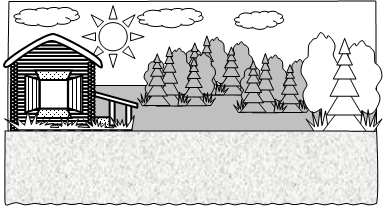 РассказчикЗиму всю лиса старалась,
Перестраивала дом.
Украшала, прибиралась,
Хорошо ей было в нем.
Но пришла весна, от дома
Не осталось и следа.
Все лисичкины хоромы
Смыла талая вода.
В тот же миг нашла лисица
Выход для себя простой
И отправилась проситься
В дом соседа на постой.На поляну из-за деревьев справа выходит Лиса с узелком и направляется к Зайкиной избушке. Лиса стучится в дверь.Лиса (заискивающе)Зайчик, ты открой мне дверь,
Я бездомная теперь.
Солнце вредное лучом
Уничтожило мой дом.
Зайчик, миленький, пусти.
Если есть за что, прости!Заяц выглядывает из окошка.ЗаяцРаз беда с тобой случилась,
От нее тебя спасу!
Заходи же, сделай милость.ЛисаТы добрее всех в лесу!ЗаяцУ меня изба простая,
С покосившейся трубой.
Но она весной не тает.
Будем вместе жить с тобой.Лиса заходит в дом. Заяц прячется, а лиса выглядывает из окошка.ЛисаАх, спасибо, зайчик милый,
Будем жить с тобой вдвоем.
Дом твой, правда, некрасивый,
Но зато он – целый дом!
Зайчик, вижу я, в кладовке
У тебя запасов нет.
Ты сходи нарви морковки
Нам на праздничный обед.Заяц выходит из дома и направляется вправо от избушки. Лиса исчезает в окне.ЗаяцЗапасаться, в самом деле,
Надо. Что же я нарву?
Я найду сейчас, в апреле,
Прошлогоднюю ботву.
Но спаситель я лисиный,
Надо угостить лису.
Ладно, я кору осины
На обед нам принесу.
        (зрителям)
От опушки до опушки
Каждый шорох ловят ушки –
Лось идет, скрипит сосна,
А в ручьях поет весна!
Коль имеешь уши,
Эту песню слушай:
            (поёт)
Просыпается орешник,
Распускается подснежник,
И жужжит над ним пчела.
Тает снег! Весна пришла!

        На седых болотных кочках
        Пробиваются листочки,
        Таят льдинок зеркала
        И звенят: Весна пришла!

Ярче солнце в небе светит,
Манит птиц попутный ветер,
Белка вышла из дупла!
Рады все! Весна пришла!

        Рады птички и зверушки!
        Рад мой хвостик, рады ушки!
        Праздник света и тепла
        Наступил! Весна пришла!Ноты к этой песне вы можете скачать здесь: Песенка «Весна пришла».Заяц скрывается за деревьями справа, через некоторое время он снова появляется с большой сумкой и возвращается к избушке.РассказчикНаперевес с большой сумой,
Корой ольхи набитой,
Вернулся заинька домой,
Стучит, а дверь закрыта.ЗаяцОткрой, Лиса! Открой, прошу!Из окна выглядывает Лиса.Лиса (возмущенно)Вот я тебя как укушу!
Эй, там, какой еще нахал
Пробраться в дом стремится?
Ишь, моду он какую взял –
В чужую дверь ломиться!
А ну, на самом деле,
Уйди, пока не съели!Заяц (всхлипывая)Все говорят, лиса хитра
И от нее не жди добра.
Ну как же я, несчастный мог,
Пустить лисицу на порог?Заяц плачет.РассказчикВ чаще леса темной
Страшно быть бездомным.
Плачет зайчик, а лисе
Нипочем те слезы все.
Плачь хоть до рассвета,
Ей и дела нету.На поляне из-за деревьев появляется Собака.Собака (поёт)Я – собака, хвост да пасть,
Шаг пройти б да не упасть!
Но коль дашь двухстволку,
Я пойду на волка!

Говорят мне все вокруг,
Что собака – лучший друг.
Вот поймать бы кошку –
«Подружить» немножко!

У меня хозяин был
Да в лесу меня забыл!
Я теперь собака
Дикая, однако!Ноты и миди-файл к этой песне вы можете скачать здесь: Песенка собаки.СобакаПривет, косой! Как жизнь твоя?
Чего льешь слезы в три ручья?
Случилось что-то, погляжу.
Я, если нужно, услужу.ЗаяцСмеяться будут все в лесу –
Я в дом пустил к себе лису.
Она же, не прошло и дня,
Из дома выгнала меня!СобакаБеду твою поправлю,
Лису уйти заставлю!Собака подходит к избушке.СобакаГав! Гав! А ну-ка выходи!ЛисаКто там еще? Ну, погоди!
Выйду я сейчас за вами,
Покажу свои клыки.
И безжалостно когтями
Разорву вас на куски!Заяц прижимает ушки, а Собака убегает вправо за деревья. Лиса исчезает в доме.Заяц (снова плача)Лиса хитра – закрыла дверь!
И хоть ты лезь из кожи,
В лесу никто, никто теперь
В беде мне не поможет.Заяц медленно идет прочь от домика к лесу, ему навстречу из-за деревьев выходит Медведь.Медведь (поёт)Знают все медведи,
Нет на всей планете
Слаще слов, чем эти:
Мед, мед, мед!

        Слаще шоколада,
        Слаще мармелада,
        Слаще рафинада
        Мед, мед, мед!

Он такой тягучий,
Вкусный и липучий,
Самый-самый лучший
Мед, мед, мед!

        Собран он с любовью,
        Важен для здоровья
        Есть его готов я
        Круглый год!Ноты к этой песне вы можете скачать здесь: Песенка про мед.Медведь (весело)Привет, Зайчишка! Что грустишь,
Когда так Мишка весел?
Ну что дрожишь ты, словно мышь,
Что ушки набок свесил?Заяц (вздыхая)Смеяться будут все в лесу –
Я в дом пустил к себе лису.
Она же, не прошло и дня,
Из дома выгнала меня!МедведьТебе я, братец, удружу,
Держи-ка выше ушки!
Лисе сейчас я покажу,
Как отнимать избушки!ЗаяцПытался пес ее прогнать,
Теперь не знаю, где искать.МедведьНу, я уж постараюсь,
Лисы не испугаюсь!
        (кричит лисе)
Лиса, давай-ка выходи!Лиса выглядывает из окна.ЛисаКто там опять? Ну, погоди!
Выйду я сейчас за вами,
Покажу свои клыки.
И безжалостно когтями
Разорву вас на куски!Заяц прижимает ушки, а Медведь убегает за деревья. Лиса прячется.Заяц (обреченно)Лиса сильна, как сто зверей,
Ее не победить.
Чтоб не погибнуть, мне скорей
Придется уходить.Заяц снова идет от домика к лесу, ему навстречу из-за деревьев выходит Бык.Бык (поёт)У рогатого быка
Жизнь приятна и легка,
Коль его коровы 
Живы и здоровы!

А коровы по весне
Хороши, как в чудном сне –
Шествуют из хлева,
Словно королевы!

Я залезу на сосну,
Закричу: «Люблю весну!»
В это время года
Лучшая погода!Ноты и миди-файл к этой песенке вы можете скачать здесь: Песня «У рогатого быка».Бык (Зайцу)Здравствуй, друг. Скажи-ка мне,
Разве ты не рад весне?
Иль пришли плохие вести?
Что глаза на мокром месте?Заяц (оглядываясь)Смеяться будут все в лесу –
Я в дом пустил к себе лису.
Она же, не прошло и дня,
Из дома выгнала меня!БыкЧто, не пускает, рыжая?
Прогоним мы бесстыжую!
Помочь я рад стараться,
А ну, пошли бодаться!ЗаяцПытался пес ее прогнать,
Теперь не знаю, где искать.
Прогнать Медведь старался,
Но тоже испугался.
Я очень за тебя боюсь.БыкПока я рядом, ты не трусь!
        (кричит Лисе)
Лисица, быстро выходи!Лиса выглядывает из окна.ЛисаИ ты, Бык, здесь? Ну, погоди!
Выйду я сейчас за вами,
Покажу свои клыки.
И безжалостно когтями
Разорву вас на куски!Заяц прижимает ушки, а Бык убегает за деревья. Лиса прячется. Заяц стоит и плачет.Заяц (поёт)Плачет бедный заинька
Серенький да маленький!
Слезки наземь льются –
В дом мне не вернуться.
Кап! Кап! Кап!
Кап! Кап! Кап!

Всё пропало – стол и печь,
Негде сесть и негде лечь!
Плачет, плачет заинька
Серенький да маленький!
Кап! Кап! Кап!
Кап! Кап! Кап!

Как не плакать не тужить,
Если негде зайке жить?
Слезки наземь льются –
В дом мне не вернуться.
Кап! Кап! Кап!
Кап! Кап! Кап!Ноты к этой песенке вы можете скачать здесь: Плач зайца по лубяной избушке.В окне появляется ЛисаЛиса (Зайцу)Коли ты еще придешь
И кого-то приведешь,
За себя я не ручаюсь.
Съем тебя, настырный Заяц!Заяц в страхе бросается бежать.РассказчикНапугала зайку
Новая хозяйка.
Нет управы на лису,
Нет заступников в лесу! 
И решил он в чащу
Убежать подальше,
Спрятаться под старый пень
И проплакать целый день!Заяц почти добегает до леса, как на поляну из-за деревьев выходит Петух и останавливает его.ПетухЭй, куда ты так бежишь?
Стой-ка, передышка!
Ну, чего же ты дрожишь,
Маленький зайчишка?
Может, кто обидел вдруг?
Он у нас поплачет!
Что случилось, милый друг,
Что все это значит?Заяц пытается убежать, но Петух его удерживает.ЗаяцНаверно, знают все в лесу,
Что я пустил к себе лису.
Она же, не прошло и дня,
Из дома выгнала меня!
Ты возвращайся на насест.
Она грозилась, что всех съест!ПетухЯ думал, начался погром,
Ломает смерч леса.
А у тебя вселилась в дом
Какая-то лиса!
Пусть нас грозится съесть кума,
Спасем избу твою!
Коль не уйдет лиса сама,
Ее я заклюю!ЗаяцПытался пес ее прогнать,
Теперь не знаю, где искать.
Прогнать Медведь старался,
Но тоже испугался.
И Бык ее бодать хотел,
Но еле убежать успел.
Ты, Петя, не пытайся
Спасать избу для Зайца.ПетухНу, зайчик, успокойся!
Ты за меня не бойся.Петух подходит к дому.ПетухНа плече несу косу,
Буду я рубить Лису
Больно, беспощадно,
Чтобы не повадно
Было разевать ей пасть
И дома чужие красть!Лиса не выглядывает.Голос ЛисыВыйду я сейчас за вами,
Покажу свои клыки.
И безжалостно когтями
Разорву вас на куски!Заяц прижимает ушки и дрожит.Петух (грозно поет)На плече несу косу,
Буду я рубить Лису,
А за мной идет пехота –
Косолапых мишек рота,
Сто голодных злых волков,
Двести бешенных быков.
Будем мы Лису топтать,
Лисью шубу в клочья рвать
Больно-больно, беспощадно,
Чтобы-чтобы не повадно
Было разевать ей пасть
И дома чужие красть!Ноты и миди-файл к этой песне вы можете скачать здесь: Песня петуха «На плече несу косу».Лиса в ужасе выпрыгивает из избушки и бежит к лесу.ЛисаОй, спасите! Ой, убили!
По миру меня пустили!РассказчикИспугалася лиса
За меха и телеса,
Прыгнула в окошко –
Скатертью дорожка!Лиса скрывается за деревьями. Заяц обнимает Петушка.Заяц (радостно)Вот спасибо, петушок,
Стер лису ты в порошок
И мою избушку спас!
Мы пойдем туда сейчас.
Вечно будем мы дружить
И в одной избушке жить.ПетухВместе славно заживем,
Подлатаем старый дом,
Друга своего врагам
Больше обижать не дам!Заяц и Петух (поют хором)Превращается снег в лужу,
Утекает прочь вода,
Только дружба, наша дружба 
Не исчезнет никогда!
Как кувшин не разобьется,
Не засохнет, как цветок.
Если в мире друг найдется,
Значит, ты не одинок.

Шарик сдуется воздушный,
Упадет с небес звезда,
Только дружба, наша дружба 
Не исчезнет никогда!
С другом не страшны напасти,
С другом веселее жить.
Нет на свете больше счастья,
Чем всю жизнь с тобой дружить.

Все пройдет жара и стужа,
Дни, недели и года.
Только дружба, наша дружба 
Не исчезнет никогда!Ноты и миди-файл к этой песне вы можете скачать здесь: Песенка «Наша дружба».Петух и Заяц входят в избушку.Конец.© Автор. Олеся Емельянова. 2001 г.Прогулка : «Зимние игры и забавы»Программное содержание:Систематизировать знания детей об изменениях в живой и неживой природе в зимний периодРазвивать чувство общности детей на прогулке и навыки сотрудничестваХод1.      Воспитатель-Сегодня к нам на прогулку из леса пришла тётушка Ау. Лесные жители попросили её посмотреть, как живут дети в детском саду, и снять об этом фильм и показать . Художественное словоИдёт волшебница зима.Пришла, рассыпалась клокамиПовисла на суках дубов;Легла волнистыми коврамиСреди полей, вокруг холмов.Воспитатель.Ребята, посмотрите на снег ! Какой он, что можно про него сказать?Какого цвета снег, меняется ли он?Ребята послушайте загадку:Весной веселит,Летом холодитОсенью питаетЗимой согревает  (дерево)Наблюдение за деревомТрудовая деятельность: раскрасить  снежную постройку «Рыбу» краской.Д/игра: «Времена года»Каждый игрок кидает кубик: выпавшее число количество шагов; затем отвечает на вопрос или отгадывает загадку. Одно замечание –два шага назад. Выигрывает тот , кто первым прейдёт к финишу .Вопросы:-Какие зимние месяцы вы знаете?-Как называется месяц первый в году, но вторым месяцем зимы?  -Какого числа приходит Новый год?- Какие зимние игры вы знаете?Воспитатель-А теперь мы поиграем с вами в зимние игры и эстафеты.Эстафета «Кто быстрее слепит десять снежков» .  Эстафета «Поразим мишень»Игра на внимание: «Мы покажем, а  вы угадаете».Тётушка Ау подводит итоги.Свободная деятельность детейПонедельник 26.0.15                                        I половина дня                                                     II половина дняПонедельник 26.0.15  Беседы о зимних видах спорта, истории Олимпийских игр и их символики, рассматривание иллюстраций. Безопасность: «Правила безопасности во время занятий спортом»Создание стенда «Что мы знаем о зимних видах спорта?»Спортивные соревнования «День саночника»Создание снежных построек и ледяных скульптур на участках.П/и Попади в цель». Цель: развивать подвижность и глазомер.Театрализованная игра: «Крылатые снежинки»Вторник227.01.15Зимние забавыРассматривание книг о спортеПрезентация «Зимние виды спорта»Тематические игры: «Зимние забавы», «Мороз»Подготовка спортивной площадки к спортивным играм.П/и «Проведи шайбу». Цель: развивать умение владеть кистью руки». Сюжетно-ролевая игра « Спорт и семья»Среда 28.01.Зимние спортивные развлечения  Д/и «Какому спортсмену нужен этот инвентарь» П/и «Хоккей», «Биатлон».Тематические игры: «Мороз», «Ледяные фигуры» Конкурс : «Музей олимпийских скульптур» П/и «Эх, прокачу». Цель: умение держать равновесие.Четверг 29.01.Музыкально – спортивные развлеченияСпортивные соревнования по троеборьюОтгадывание загадок о спортсменах, анализ пословиц о спортеТеатральное представление «Заюшкина избушка»Организация подвижных игр в соответствии  с тематикой недели в течение дня.Пятница30.01Тема: «Мы спортсмены»Чтение текстов из энциклопедий о спортсменах- рекордсменахОрганизация подвижных игр с элементами спорта.Праздник - викторина:  «Школа здорового образа жизни»